Meeting opened 7.20pmAttendance: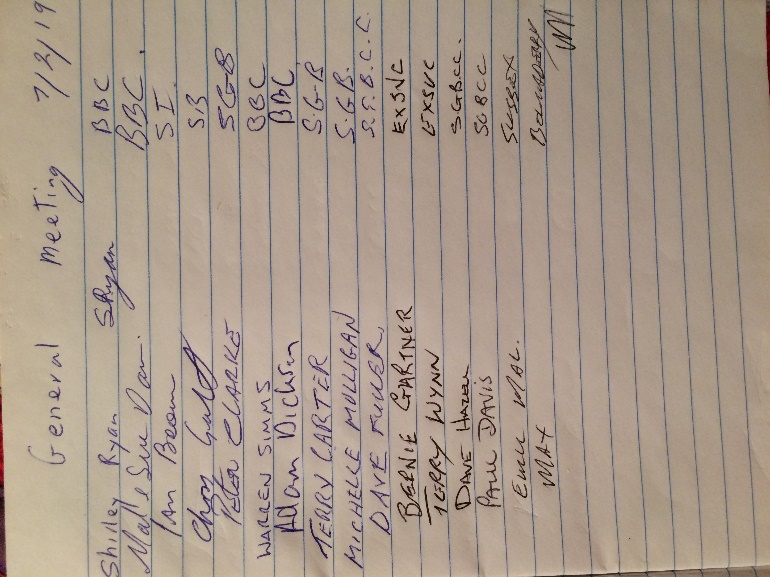 Apologies:noneMinutes of last General meeting read.Sue Davis moved that the minutes be acceptedSeconded Bernie GartnerAll in favorCorrespondenceIn noneOut Shirley Ryan sent the last minute of the last meeting out to everyone on my email address.Shirley Ryan asked Dave to put the amendment proposal from last meeting into the constitution.Treasurers report Balance $3,788.83Sue says Adrian Hinks has still not sent an account for the trophies.Moved Sue Davis that the Treasurers report be acceptedSeconded Bernie GartnerAll in favorRecorders reportNoneMatch Secretary’s reportnoneGeneral BusinessThe proposals from A grade were discussed.Discussion on foul miss rule. No proposal was brought forward.Discussion on A grade players playing off scratch this year.Dave Fuller move that A Grade play off scratch and any B grader playing in A Grade gets 15 start.Seconded Paul DavisVote	3 	forAgainst		carriedDiscussion on summer cup. Having billiards as well as snooker. A point scoring competition either 4 or 6 players using 3 grades per teamThis was widely accepted and during the year meetings will discuss and refine this proposal.HandicapsWe carry on with the same system as last year for B & C grade Averaging the % from last year.Mal propose that any new players start  their 1st 3 matches off scratch and then be assessed by committee.Seconded Ian BrownAll in favorCarriedDiscussed organizing the Grand final venue now. No- one wanted this.Discussed food for Semi Finals, finals or Grand finals.We will revisit this just before the semis.Bernie Gartner is going to get a copy of the full snooker club constitution and give it to Shirley Ryan next Meeting.Terry Wynn will contact Currarong to see if they would like to get back into the competition.Can all Clubs bring their Lists of players & teams to the next meeting so games can be organized.C Grade may consist of 3 players if needed.Meeting closed 8.50pmNext meeting will be at the Nowra Ex-services Club at7pm on Thursday 7th March 2019SecretaryShirley Ryanshirleyryn@yahoo.com.au